IDENTIFICACIÓN DEL CARGO:PROPÓSITO FUNCIONES Y RESPONSABILIDADES1)Planificar, implementar y coordinar la implementación de los distintos programas y productos de la institución (educación), estructurando y/o ejecutando las acciones que permitan asegurar el cumplimiento de los objetivos definidos para la Dirección regional.  2)Elaborar y coordinar la entrega de los reportes de gestión de los programas o productos de su responsabilidad, que permitan evidenciar el nivel de cumplimiento de cada una de estos y efectuar las acciones de seguimiento o ajustes oportunos necesarios para resguardar el cumplimiento de metas de la Dirección Regional.	3)Monitorear, de forma constante, las acciones ejecutadas en el marco de los planes o programas de su responsabilidad, que posibilite una mirada de mejora continua y detección de necesidades de formación, elaborando instrumentos que permitan crear, ejecutar y evaluar iniciativas coherentes con las definiciones de equipo.4)Mantener activos los canales de comunicación con todas las áreas y/o organismos relevantes para elcumplimiento de los objetivos de su responsabilidad, lo que involucra la coordinación con miembros del Servicio a nivel regional, central o con instituciones u órganos necesarios para la entrega de los productos designados.  Además, generar la articulación y/o relacionamiento de redes con los distintos actores fundamentales de la región para el logro de los objetivos de la Dirección Regional.5)Participar en actividades en terreno, tales como, Gobiernos en Terreno, plazas ciudadanas, ferias del consumidor, en la medida que sea requerido.6)Elaborar, implementar y ejecutar la estrategia comunicacional de la Dirección Regional en el territorio, siendo contraparte del Departamento de Comunicaciones Estratégicas del Sernac.7)Ejecutar diversas acciones, designadas por su jefatura, que permitan resguardar el correcto funcionamiento de la Dirección Regional.  CLIENTESSUPERVISIÓN SOBRE PERSONASNo aplica.FORMACIÓN Y EXPERIENCIA PROFESIONALCOMPETENCIAS REQUERIDASRENTA BRUTADE LAS INCOMPATIBILIDADESConforme a la Ley Nº 21.081, se establece que los funcionarios están sujetos a las prohibiciones e inhabilidades     asociadas a la prestación servicios personales por sí o por intermedio de terceros, a proveedores sujetos a la fiscalización del Servicio Nacional del Consumidor, lo que deberá tenerse presente para las postulaciones.Además, no podrán postular las personas que presenten alguna de las siguientes inhabilidades establecidas en el artículo 54, 55 y 56 de la Ley Nº 18.575 sobre Bases Generales de la Administración del Estado, y la Ley Nº 21.081   que a continuación pasan a expresarse: Tener vigente o suscribir, por sí o por terceros, contratos o cauciones ascendentes a doscientas unidades tributarias mensuales o más, con esta repartición pública.Tener litigios pendientes con esta institución, a menos que se refieran al ejercicio de derechos propios, de su cónyuge, hijos, adoptados o parientes hasta el tercer grado de consanguinidad y segundo de afinidad inclusive.Igual prohibición regirá respecto de los directores, administradores, representantes socios titulares del diez por ciento o más de los derechos de cualquier clase de sociedad, cuando ésta tenga contratos o cauciones vigentes ascendentes a doscientas unidades tributarias mensuales o más litigios pendientes, con este organismo público.Tener la calidad de cónyuge, hijos adoptados, parientes hasta el tercer grado de consanguinidad y segundo de afinidad inclusive respecto de las autoridades y de los funcionarios directivos, hasta el nivel del jefe de departamento o su equivalente inclusive, de este organismo público.Estar condenado por un crimen o simple delito.Para el caso de los varones, no tener su situación militar al día.(Sólo se requerirán certificados fotocopiados y la documentación entregada durante el proceso de evaluación no será devuelta a los postulantes).NOMBRE DEL CARGOProfesional Dirección RegionalREPORTA A:Directora Regional MetropolitanaDEPARTAMENTO:Dirección Regional MetropolitanaMODALIDAD DE CONTRATACIÓN Y GRADO:Profesional. Contrata Grado 14° E.F.Clientes Internos Clientes Internos Clientes Internos ClienteClienteObjetivoEquipo Dirección RegionalEquipo Dirección RegionalMonitorear y controlar el cumplimiento de indicadores y metas propias de la Dirección Regional y ADP.Comunicaciones EstratégicasComunicaciones EstratégicasApoyar el despliegue y ejecución de actividades asociadas a la estrategia comunicacional de la DRM.Departamento Estudios e InformaciónDepartamento Estudios e InformaciónApoyar el levantamiento de información y análisis de estudios regionales.Departamento Educación para el ConsumoDepartamento Educación para el ConsumoCoordinar y participar en las actividades asociadas al PDHCDepartamento Participación CiudadanaDepartamento Participación CiudadanaCoordinar actividades requeridas.Clientes ExternoClientes ExternoClientes ExternoClienteObjetivoObjetivoEscuelas y colegios de la regiónEstablecer contacto, coordinar y participar en actividades del PDHC.Establecer contacto, coordinar y participar en actividades del PDHC.Asociación de ConsumidoresEstablecer contacto con las AdC y coordinar actividades regionales.Establecer contacto con las AdC y coordinar actividades regionales.Servicios Públicos, y otros organismos relacionadosEstablecer contacto con SSPPy coordinar actividades regionales.Establecer contacto con SSPPy coordinar actividades regionales.ESTUDIOS FORMALES: Excluyente:Título profesional de una carrera de, a lo menos, 10 semestres de duración, otorgado por una universidad o instituto profesional del Estado o reconocido por éste, o aquellos validados en Chile de acuerdo a la legislación vigente, o Título profesional de una carrera de, a lo menos, 8 semestres de duración, otorgado por una universidad o instituto profesional del Estado o reconocido por éste, o aquellos validados en Chile de acuerdo a la legislación vigente, y acreditar una experiencia profesional no inferior a dos años.Deseable: Periodista, Ingeniero/a Comercial, Ingeniero/a Industrial, Contador/a Auditor, Administrador/a Público, Docente, Ingeniero/a en ejecución o afines.FORMACIÓN COMPLEMENTARIADeseable: Curso, Diplomado o Postitulo en Ley de Protección a los Derechos del Consumidor. Curso, Diplomado o Postitulo en gestión de comunicación interna en organizaciones.EXPERIENCIA MÍNIMA: Excluyente:Al menos 2 años de experiencia laboral desde la fecha de titulación.Deseable: Experiencia y conocimientos relacionados con áreas de comunicación estratégica, administración, gestión, estudios, educación, etc.ENTRENAMIENTO ESPERADO:  Conocer la Ley de protección de los consumidores.Manejo y gestión de contenidos digitales, redes sociales online y comunicaciones.Manejo de: Office, Internet, herramientas de google. Conocimiento de técnicas de atención de público.Deseable Capacitación en Normas ISO.Deseable Conocimiento Estatuto Administrativo.Deseables conocimientos de oratoria, manejo de grupos y/o docencia.  Deseables conocimientos de metodología para evaluación de proyecto.Deseables conocimientos diseño y evaluación de proyectos financiados a través de instrumentos descentralizados. (FNDR, entre otros).OTROS:Excluyente: Licencia clase B.Competencias TransversalesProfesional/TécnicoNivel de DesarrolloCT-01  Compromiso con la organización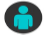 3CT-02 Orientación a la Excelencia3CT-03 Trabajo de Equipo2CT-04 Comunicación efectiva3CT-05 Adaptación al cambio3CT-06 Orientación al cliente2Competencias EspecificasCE-01 Resolución de Problemas y Perseverancia.2CE-03 Orientación a los Resultados de Calidad.3Competencias CognitivasCC-01 Pensamiento Analítico.3CC-02 Pensamiento Conceptual2CC-03 Orientación Estratégica3Competencias InterpersonalesCI-01 Credibilidad e Influencia 2CI-02 Conciencia Organizacional2CI-04 Desarrollo de Relaciones y Networking.2CI-05 Empatía.2Competencias PersonalesCP-01 Autocontrol y Madurez.3CP-02 Aprendizaje e Innovación2CP-03 Autoconfianza 2CP-03 Flexibilidad 3